Tipp für das Erstellen der Aufgabe: Kompetenzen, die abgeprüft werden sollen, festlegen; Musterlösung erstellen = Was möchte ich als Lösung/Antwort erhaltenAufgabe erstellen;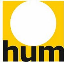 Checkliste mündliche RDP Klausur„Angewandte Betriebswirtschaft und Rechnungswesen“1.Kompetenzbezug vorhanden (Bildungs- und Lehraufgaben neuer LP) und unterrichtet;□2.reale/realitätsnahe Ausgangssituation vorhanden (Problemstellung)□3.„Grenzen“ des Themenbereichs eingehalten□4.Grundsätzlich RW und BW Inhalte vorhanden□5.Unterschiedliche Kompetenzstufen abgedeckt:A, B (wiedergeben, verstehen)□6.C,D,E 
(anwenden, analysieren, entwickeln)□7.nachvollziehbare Lösungsvorschläge vorhanden□8.Länge passendMündliche Klausur:Vorbereitung 20 Min., Prüfung min. 10 – 20 Min.Kompensationsprüfung:Vorbereitung 30 Min., Prüfung 25 Min.; Prüfung nicht öffentlich□9.Beurteilungsvorschläge vorhanden□